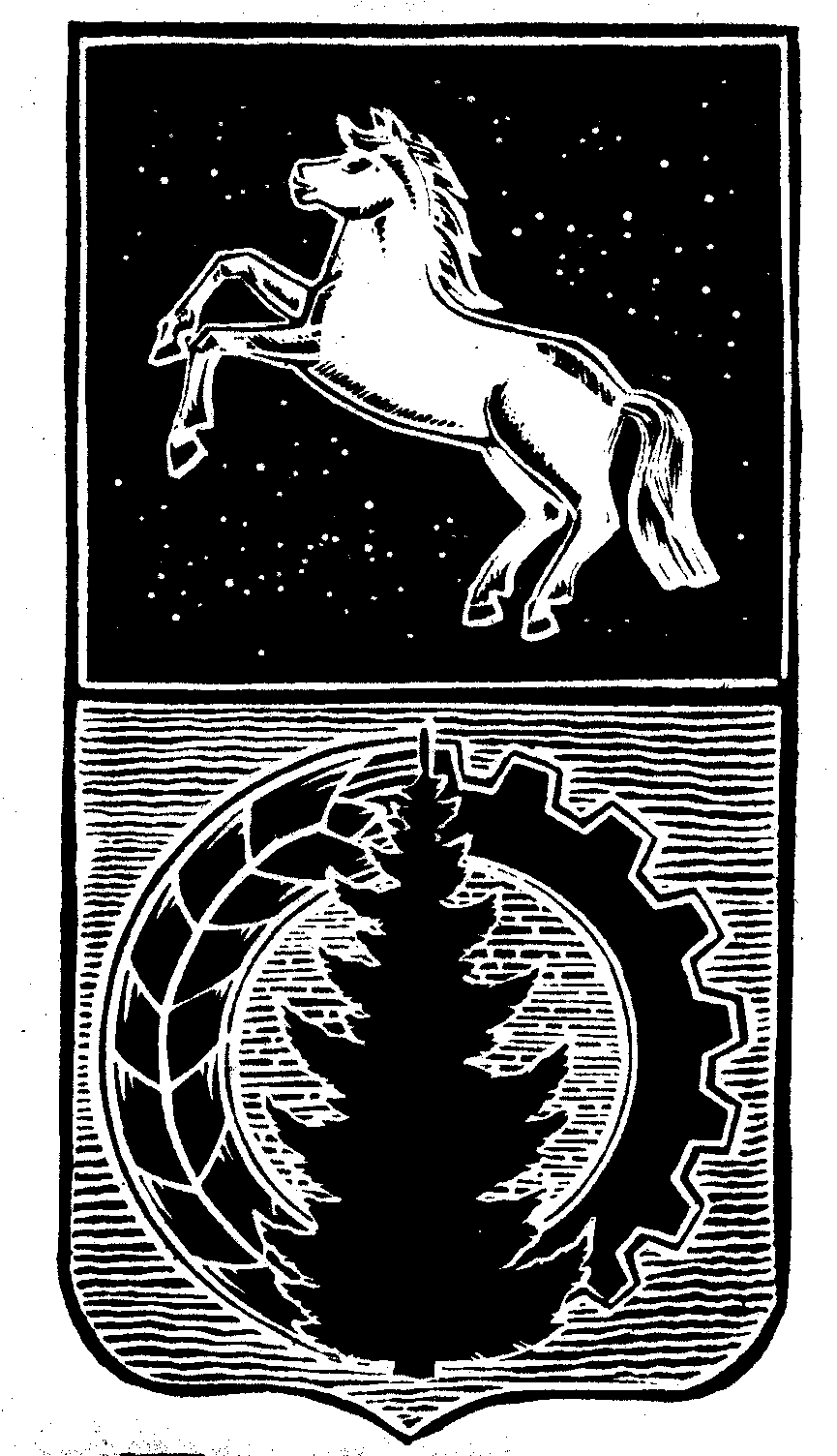 КОНТРОЛЬНО-СЧЁТНЫЙ  ОРГАНДУМЫ  АСИНОВСКОГО  РАЙОНАЗАКЛЮЧЕНИЕна проект постановления администрации Асиновского района «О внесении изменений в постановление администрации Асиновского района от 18.12.2015 № 1936 «Об утверждении муниципальной программы «Развитие личных подсобных хозяйств граждан муниципального образования «Асиновский район» Томской области на 2016-2021 годы»г. Асино									       25.03.2020 годаКонтрольно-счетным органом Думы Асиновского района в соответствии со ст. 10 решения Думы Асиновского района от 16.12.2011г № 104 «Об утверждении Положения «О Контрольно-счетном органе Думы Асиновского района» рассмотрен представленный проект постановления администрации Асиновского района «О внесении изменений в постановление администрации Асиновского района от 18.12.2015 № 1936 «Об утверждении муниципальной программы «Развитие личных подсобных хозяйств граждан муниципального образования «Асиновский район» Томской области на 2016-2021 годы».Экспертиза проекта постановления администрации Асиновского «О внесении изменений в постановление администрации Асиновского района от 18.12.2015 № 1936 «Об утверждении муниципальной программы «Развитие личных подсобных хозяйств граждан муниципального образования «Асиновский район» Томской области на 2016-2021 годы» проведена с 23 марта 2020 года по 25 марта 2020 года в соответствии со статьёй 157 Бюджетного Кодекса, статьей 9 Федерального закона от 07.02.2011 № 6-ФЗ «Об общих принципах организации и деятельности контрольно – счетных органов субъектов РФ и муниципальных образований», пунктом 7 части 1 статьи 4 Положения о Контрольно-счетном органе муниципального образования «Асиновский район», утвержденного решением Думы Асиновского района от 16.12.2011 № 104, в целях определения соответствия муниципального правового акта бюджетному законодательству и на основании пункта 12.1 плана контрольных и экспертно-аналитических мероприятий Контрольно-счетного органа Думы Асиновского района на 2020 год, утвержденного распоряжением председателя Контрольно-счетного органа Думы Асиновского района от 27.12.2019 № 75, распоряжения председателя Контрольно-счетного органа  на проведение контрольного мероприятия от 23.03.2020 № 21.Должностные лица, осуществлявшие экспертизу:Аудитор Контрольно-счётного органа Думы Асиновского района Белых Т. В.Согласно представленного проекта Постановления, внесены следующие изменения в муниципальную программу Развитие личных подсобных хозяйств граждан муниципального образования «Асиновский район» (далее – МП):В Паспорте МП, в разделах «Объемы и источники финансирования МП (с детализацией по годам реализации, тыс. рублей)» изменен общий объем финансовых средств, а именно уменьшен на 755,4 тыс. рублей (с 149 709,1 тыс. рублей до 8 996,3 тыс. рублей, в том числе:- на 2016 год объем финансовых средств без изменений 1 696,7 тыс. рублей, из них за счет средств федерального бюджета 0,00 тыс. рублей, за счет средств областного бюджета 0,0 тыс. рублей, за счет средств местного бюджета 1 696,7 тыс. рублей, за счет средств внебюджетных источников 0,0 тыс. рублей;- на 2017 год объем финансовых средств без изменений 1 607,0 тыс. рублей, из них за счет средств федерального бюджета без изменений 0,0 тыс. рублей, за счет средств областного бюджета 0,0 тыс. рублей, за счет средств местного бюджета 1 607,0 тыс. рублей, за счет средств внебюджетных источников без изменений 0,0 тыс. руб.;- на 2018 год объем финансовых средств без изменений  1 538,6 тыс. рублей, из них за счет средств федерального бюджета без изменений 0,0 тыс. рублей, за счет средств областного бюджета 0,0 тыс. рублей, за счет средств местного бюджета 1 538,6 тыс. рублей, за счет средств внебюджетных источников 0,0 тыс. рублей;- на 2019 год объем финансовых средств снизился с 1 612,0 тыс. рублей до 1 538,6 тыс. рублей, из них за счет средств федерального бюджета без изменений 0,0 тыс. рублей, за счет средств областного бюджета без изменений 0,0 тыс. рублей, за счет средств местного бюджета снизился с 1 612,0 тыс. рублей до 1 392,0 тыс. рублей, за счет средств внебюджетных источников 0,0 тыс. рублей;- на 2020 год объем финансовых средств снизился с 1 612,0 тыс. рублей до 1 381,0 тыс. рублей, из них за счет средств федерального бюджета без изменений 0,0 тыс. рублей, за счет средств областного бюджета без изменений 0,0 тыс. рублей, за счет средств местного бюджета снизился с 1 612,0 тыс. рублей до 1 381,0 тыс. рублей, за счет средств внебюджетных источников 0,0 тыс. рублей;- на 2021 год объем финансовых средств снизился с 1 612,0 тыс. рублей до 1 381,0 тыс. рублей, из них за счет средств федерального бюджета без изменений 0,0 тыс. рублей, за счет средств областного бюджета без изменений 0,0 тыс. рублей, за счет средств местного бюджета снизился с 1 612,0 тыс. рублей до 1 381,0 тыс. рублей, за счет средств внебюджетных источников 0,0 тыс. рублей.2) Раздел 3 «Ресурсное обеспечение муниципальной программы», паспорт подпрограммы 1, изложены в новой редакции с учетом изменения объема финансирования муниципальной программы.3) МП дополнена Приложением 5 «Ресурсное обеспечение реализации муниципальной программы бюджета МО «Асиновский район» на прогнозный период».По итогам рассмотрения проекта постановления администрации Асиновского района «О внесении изменений в постановление администрации Асиновского района от 18.12.2015 № 1936 «Об утверждении муниципальной программы «Развитие личных подсобных хозяйств граждан муниципального образования «Асиновский район» Томской области на 2016-2021 годы» Контрольно-счетный орган Думы Асиновского района сообщает, что данный проект Постановления может быть принят в предложенной редакции.В нарушение пп 3 п 31 Порядка принятия решений о разработке муниципальных программ Асиновского района, их формирования и реализации, утвержденного Постановлением администрации Асиновского района от 03.12.2019 № 1845, в данную муниципальную программу не были внесены изменения в декабре 2019 года.Аудитор		_______________		                              _Т.В. Белых___		                                (подпись)				                                      (инициалы и фамилия)